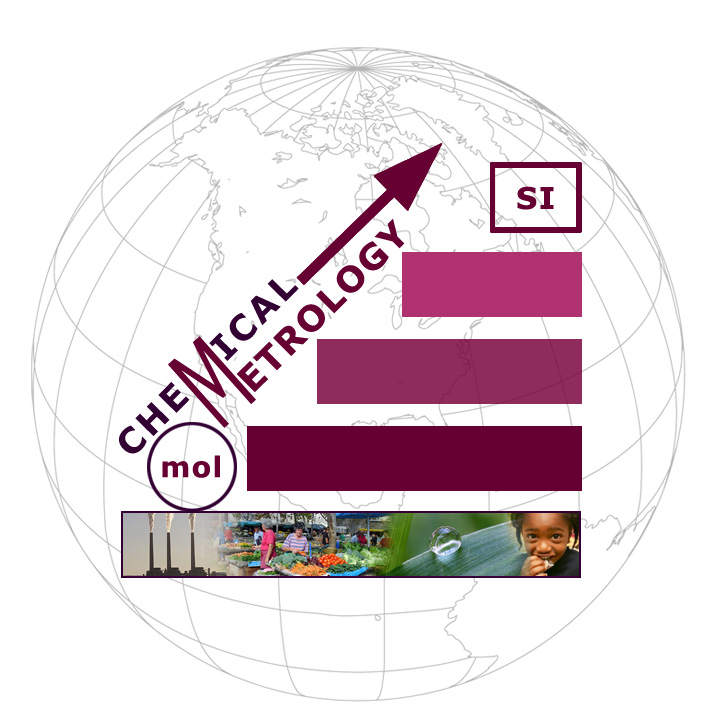 Participant Name……………………………………………………………………………………………………………………………………    Position/ Responsibility………………………………………………………………………………………………………………………….Company Name……………………………………………………………………………………………………………………………………….Company Address……………………………………………………………………………………………………………………………………………………………………………………………………………………………………………………………………………………………………..………………………………………………………………………………………………………………………………………………………………..E-Mail………………………………………………….    Fax………………………….………   Telephone……………………………………PLEASE RETURN (by email or fax) THIS COMMITMENT FORM BY April 10th 2015.							 Yes               NoI am willing to participate in the May 2015 ERA Hg in Polluted Water PT ProgrammeI have the support of my organization to participate in this activity	I agree to the terms and conditions stipulated for the participation in this Programme	I commit to payment of participation fees of TT$500.00 (VAT inclusive):	Signature: ……………………………………………….Position: …………………………………………………Cash                  Linx                 Cheque                 Please make cheque payable to:- 	Trinidad and Tobago Bureau of Standards	